ИНСТИТУТ РАЗВИТИЯ ОБРАЗОВАНИЯГОСУДАРСТВЕННОЕ АВТОНОМНОЕ УЧРЕЖДЕНИЕ ДОПОЛНИТЕЛЬНОГОПРОФЕССИОНАЛЬНОГО ОБРАЗОВАНИЯ ЯРОСЛАВСКОЙ ОБЛАСТИ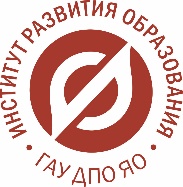 Программа проведения веб-совещанияБогдановича, 16 	г. Ярославль, 150014        	ИНН 7604014626КПП 760401001БИК 017888102ОГРН 1027600679941приемная тел. +7 (4852) 23-06-82 тел./факс +7 (4852)  23-09-56e-mail: yar.iro@yarregion.ruУважаемые коллеги!13.06.2024 в 10.00 состоится заседание рабочей группы по вопросам актуализации показателей реализации практико-ориентированных программ дуального обучения в профессиональных образовательных организациях Ярославской области.Формат проведения: веб-совещание.Ссылка для подключения:https://sferum.ru/?call_link=JE_xP-yy7hCrj62-0LgQuBdDeKGu1aoQPxXaGIIlFPEПрограмма веб-совещания в приложенииРуководитель центра развития профессионального образования                                               В.Ю. Выборнов ВремяТемаОтветственные10.00-10.10Выборнов Владимир Юрьевич, руководитель центра развития профессионального образования ГАУ ДПО ЯО «Институт развития образования»10.10-10.25Требования к документальному оформлению правоотношений между колледжем и предприятием-партнеромПредставитель от группы №110.25-10.40Требования к реализации образовательных программ и развитию профильного мастерстваПредставитель от группы №210.40-10.55Требования к социальному обеспечению обучающихся со стороны предприятия-партнера,  включая гарантии трудоустройстваПредставитель от группы №3